theCN online database instructionsGo to Https://theCN.com to loginYour log-in email IS NOT your email addressThe email you use to login, you will find on the SEFI websiteBegin with your science fair login followed by @sefi.org Example:  science fair login is AHSMITHtheCN login will be AHSMITH@sefi.orgYour password is the same password you use for the SEFI website.When you login to the SEFI website you should SEE your login credentials for theCNTeachers should be able to access this information on their login for all their studentsIf you have trouble logging-in or finding the credentials, please e-mail sciencefair@nd.edu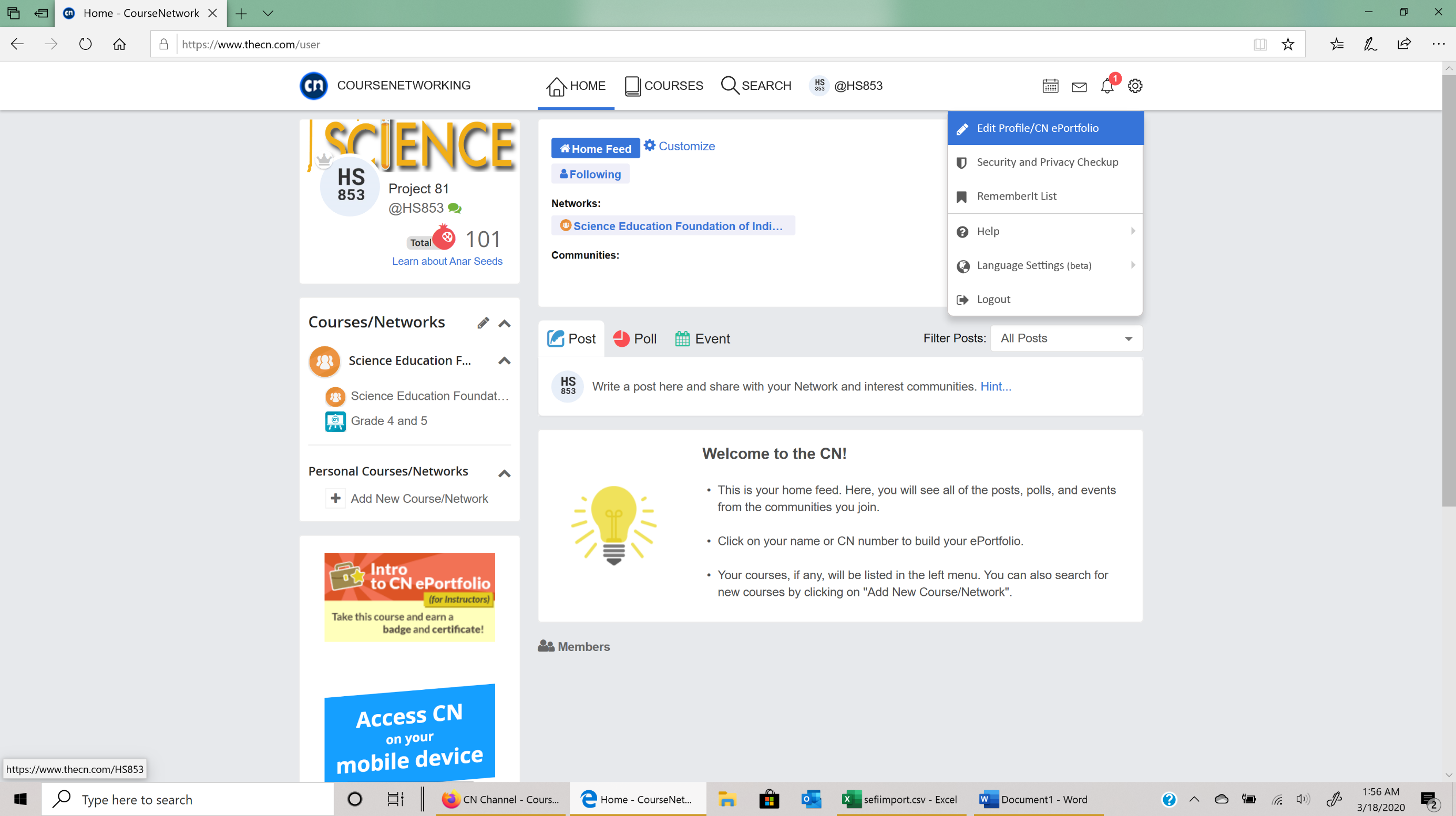 Once you are logged inAccept the terms of service (if it appears)Click on the gear icon on the upper right corner and 
select “Edit Profile/CN Portfolio”Once you are on your page, you will need to edit your name and put in your project name by clicking on the pencil icon after each section.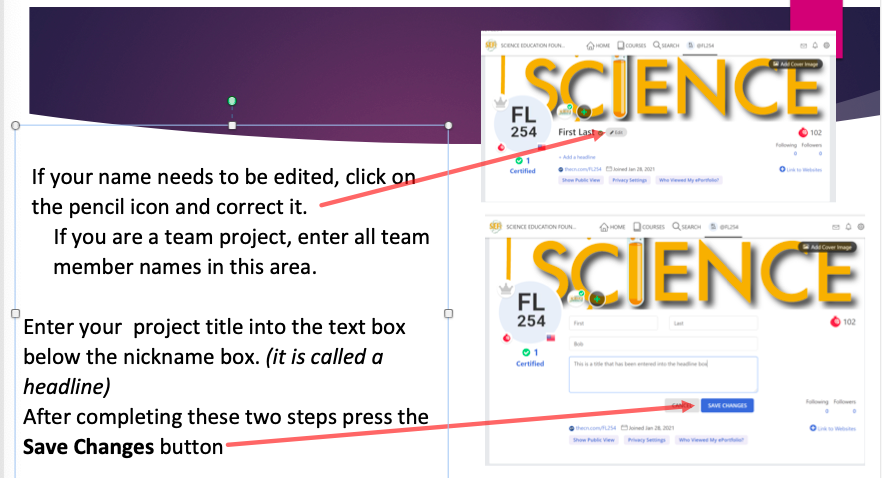 After adding and confirming your name and project name, Scroll down to DOCUMENTSCreate two folders: Safety Forms and PresentationWithin Safety Forms Upload the appropriate ISEF formsWithin PresentationUpload the Completed Quad Chart If you created the Quad chart on paper, you can take a picture of it and upload the imageIf you created the Quad chart on the computer, upload the fileUpload Images from your PresentationIf you created a tri-fold, please take pictures of each section and upload them so the judges can see your whole boardIf you created a powerpoint, please upload individual slides for the main sections of your presentation You do not need to upload these all at one time, but all need to be uploaded before February 26. Your Booth on gather.town will link these documents, so it is important that everything is there and readable.